В Ханкайском муниципальном районе проходят мероприятия в рамках проведения Дня молодого избирателяВ школе № 5 села Ильинка продолжаются мероприятия, посвященные Дню молодого избирателя.  18 февраля 2020 года состоялась встреча учащихся 9 класса с председателем участковой избирательной комиссии избирательного участка     № 2916  Вороновой Е.А. и секретарем комиссии Мельниковой Е.Н. 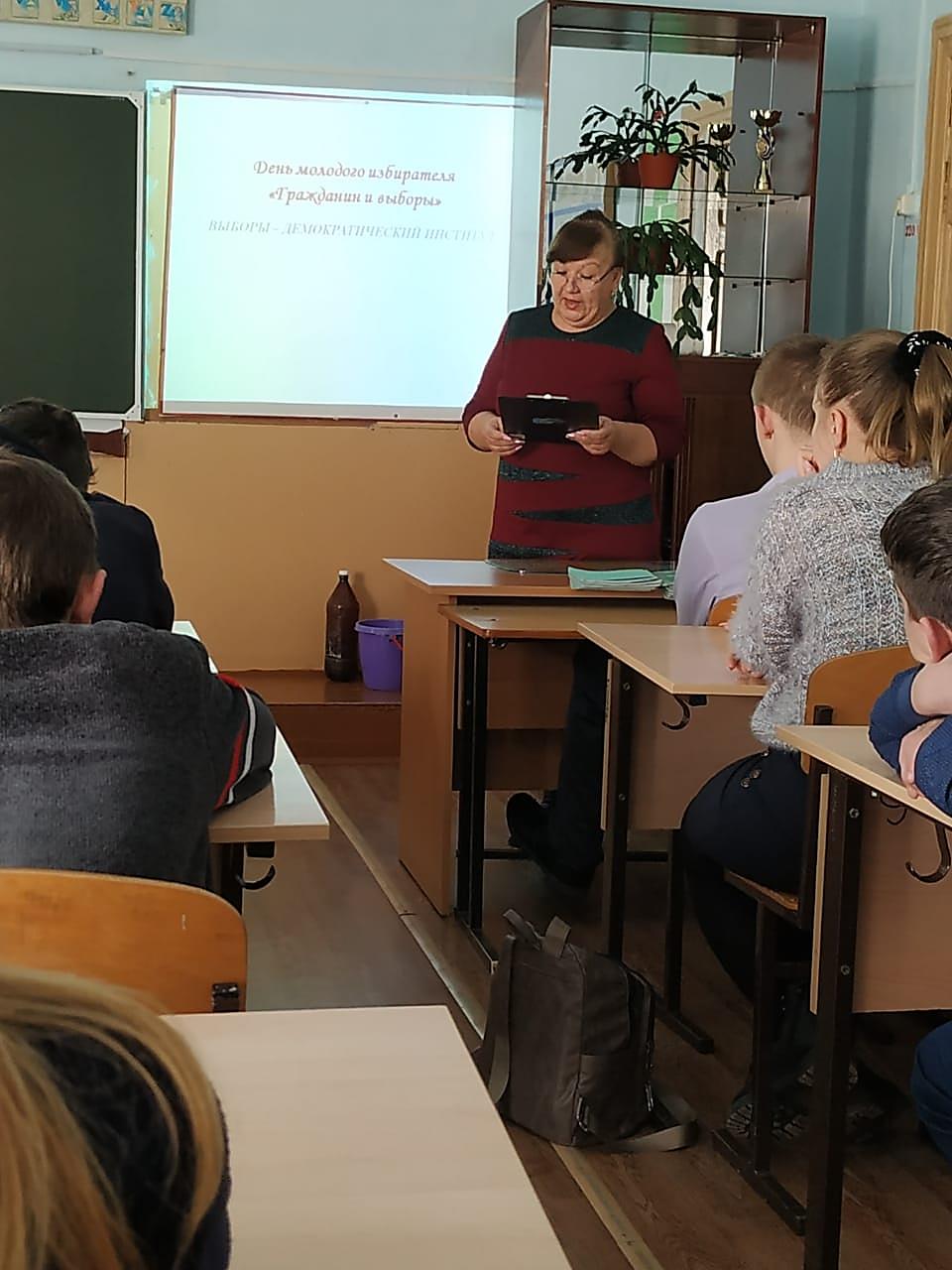 В ходе беседы Елена Анатольевна рассказала ребятам об истории появления выборов в России, о праве каждого человека принимать участие в политической жизни страны и влиять на принятие важных государственных вопросов. Об  основных  видах выборов, их функциях, избирательной системе, работе избирательных комиссий учащимся рассказала секретарь комиссии Е.Н. Мельникова. 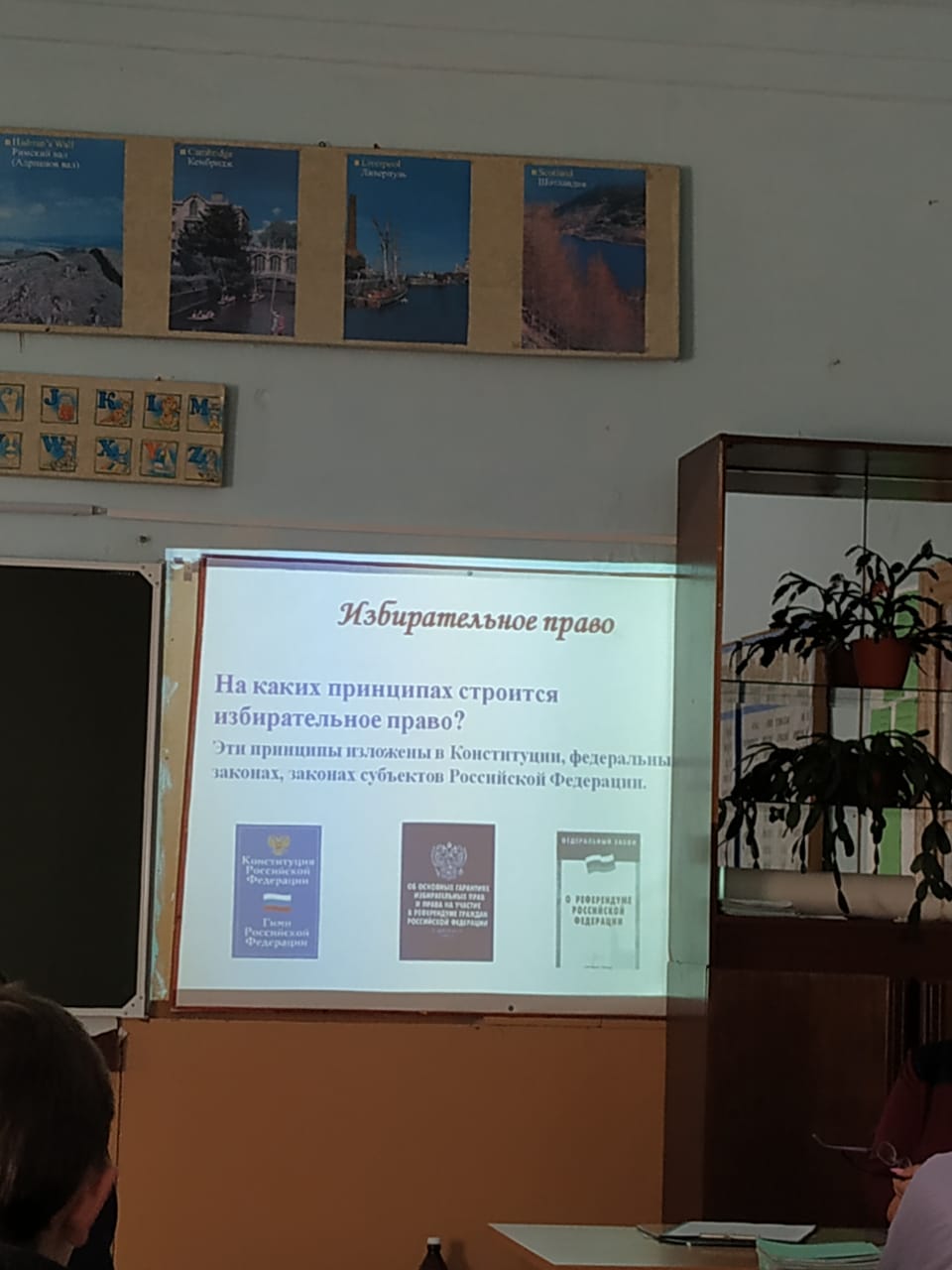 